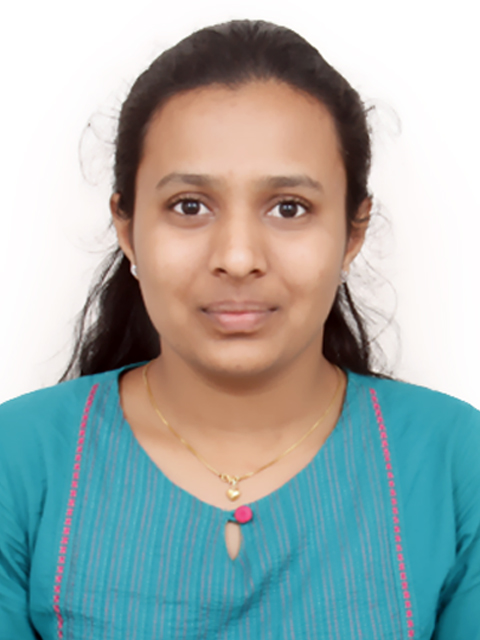 Statement of Purpose / Career ObjectiveStatement of Purpose / Career ObjectiveStatement of Purpose / Career ObjectiveStatement of Purpose / Career ObjectiveTo seek a challenging position that offers opportunity to explore my qualification and skills in such organization that provides work environment that foster team work and allows independent responsibilities.To seek a challenging position that offers opportunity to explore my qualification and skills in such organization that provides work environment that foster team work and allows independent responsibilities.To seek a challenging position that offers opportunity to explore my qualification and skills in such organization that provides work environment that foster team work and allows independent responsibilities.To seek a challenging position that offers opportunity to explore my qualification and skills in such organization that provides work environment that foster team work and allows independent responsibilities.Academic QualificationAcademic QualificationAcademic QualificationAcademic QualificationQualificationInstitute NameYear of PassingPercentageMBA(Supply Chain Management, Human Resource)VIT University, Vellore2021(Pursuing)8.69Bachelor of PharmacySinhgad college of Pharmacy, Pune 20177 HSC P.O.Nahata College of Science, Commerce and ARTS, Bhusawal201569.85%Class XSt.Aloysius Convent School, Bhusawal201384%Additional Academic Qualification - Professional certificationAdditional Academic Qualification - Professional certificationAdditional Academic Qualification - Professional certificationAdditional Academic Qualification - Professional certificationCourse Name Certified byDuration From-toOutcomeFinTEchVIT-TopXight Research labs USAFebruary, 2020 - PresentResearch paper on UPI based Cross Border Payment using DLT and BlockchainSupply Chain LogisticsCoursera-Rutgers University11-17May 2020CertificateInternship ProjectInternship ProjectInternship Project2 MonthsCompany NameWork PortfolioWork PortfolioFrom - toLive - Projects Pursued / ConsultancyLive - Projects Pursued / ConsultancyLive - Projects Pursued / ConsultancyLive - Projects Pursued / ConsultancyProject titleProject titleCourseDurationNAProjects Pursued (J-Comp)Projects Pursued (J-Comp)Projects Pursued (J-Comp)Projects Pursued (J-Comp)Project titleProject titleCourseDurationResearch Analysis on Netflix IndiaResearch Analysis on Netflix IndiaBusiness Research MethodsOctober 2019-January 2020Capstone ProjectCapstone ProjectCapstone ProjectDurationTitle & CompanyTitle & CompanyTitle & CompanyFrom - toNANANANAPositions of ResponsibilityPositions of ResponsibilityPositions of ResponsibilityDurationPlporing the potential RoleFrom - toNASkillsTechnicalProof of  workManagerialProof of WorkAcademic AchievementsAcademic AchievementsAcademic AchievementsAcademic AchievementsOther AchievementsOther AchievementsOther AchievementsOther AchievementsAwarded Certificate for completing training and assessment for Lean Six sigma green belt certification  and [assed with ‘A’ gradeAwarded certificate of participation in two day state level seminar on ‘Exploring the potential of Marine Natural Products for Management of Cancer’Awarded participation certificate for attending State level Seminar on Recent advances in research,development and testing of Anticaner agentAwarded Certificate for completing training and assessment for Lean Six sigma green belt certification  and [assed with ‘A’ gradeAwarded certificate of participation in two day state level seminar on ‘Exploring the potential of Marine Natural Products for Management of Cancer’Awarded participation certificate for attending State level Seminar on Recent advances in research,development and testing of Anticaner agentAwarded Certificate for completing training and assessment for Lean Six sigma green belt certification  and [assed with ‘A’ gradeAwarded certificate of participation in two day state level seminar on ‘Exploring the potential of Marine Natural Products for Management of Cancer’Awarded participation certificate for attending State level Seminar on Recent advances in research,development and testing of Anticaner agentAwarded Certificate for completing training and assessment for Lean Six sigma green belt certification  and [assed with ‘A’ gradeAwarded certificate of participation in two day state level seminar on ‘Exploring the potential of Marine Natural Products for Management of Cancer’Awarded participation certificate for attending State level Seminar on Recent advances in research,development and testing of Anticaner agent